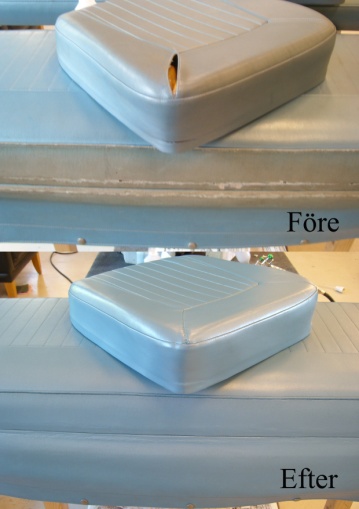 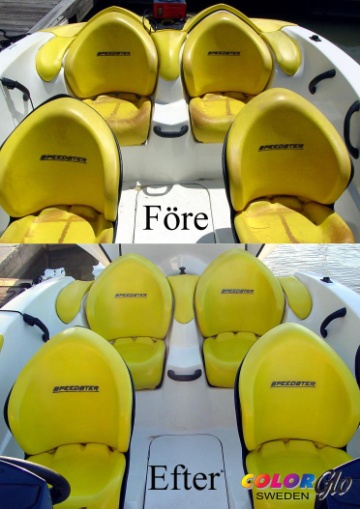 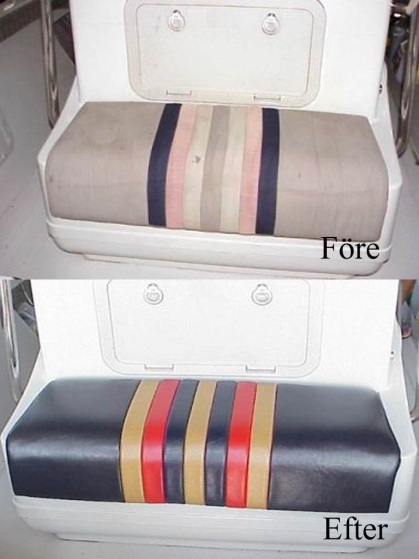 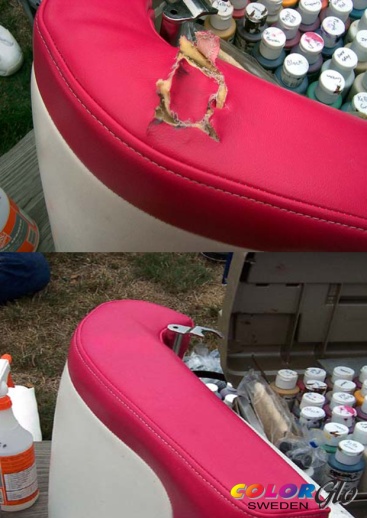 ColorGlo – För Båten, Bilen, Hemmet! 
ColorGlo - Helsingborg. Vi fixar skador och förslitningar på inredningar med patenterade miljövänliga metoder. Totalrestaurering av all typ av inredningsmaterial; skinn, plast, vinyl, plysch mm. Gratis kostnadsförslag för reparationer.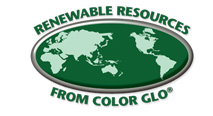 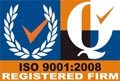 Ring eller maila oss redan idag. 
    Vi finns på Karbingatan 12 i Helsingborg, 042-817 07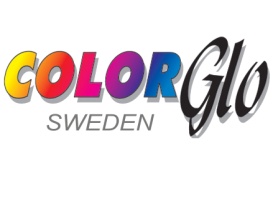 info@colorglo.se,                                                                                  www.colorglo.se 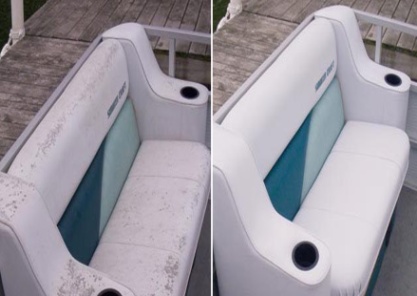 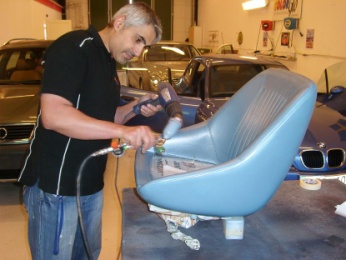 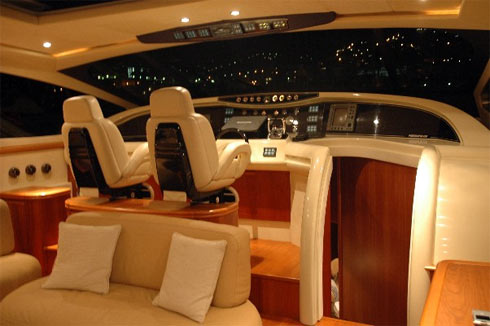 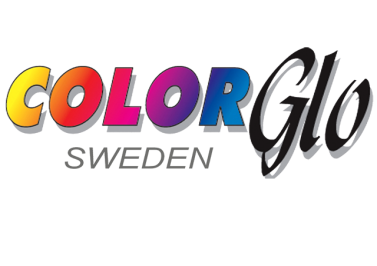 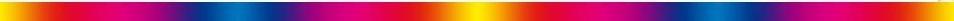 